4 Soyadı: Sinif Trarik Güvenliği İlkyardım 2 Dönem 1 YaziliAdı –……………………….……………..       No : …….                                Aldığı Puan :………….
A - Aşağıdaki cümlelerde verilen bilgiler doğru ise D, yanlış ise Y yazınız. (9 puan)1-( ___ ) – Yolculuk sırasında sürekli şoförle konuşup onu rahatsız etmeliyiz.2-( ___ )-  Duran bir aracın hemen önünden ya da arkasından geçmek çok tehlikelidir3-( ___ )-  Trafik polislerinin uyarılarını dikkate almak gerekmez4-( ___ )-  Yolcu gemilerini sevk ve idare eden kişilere pilot denir.5-( ___ )-   Geçiş üstünlüğü olan araçların duyulur ve görülür işaretini alan diğer sürücüler hızlarını arttırmak zorundadır.6-( ___ )-   Helikopterler, savaş uçakları , balonlar havada hareket eden taşıtlardır7-( ___ )-   Trafikte kırmızı ışık dur, yeşil ışık geç anlamına gelir 8-( ___ )-  En güvenli oyun yerleri araçların gelip geçtiği sokaklar ve caddelerdir 9-( ___ )-Toplu taşıma araçlarında yaşlılara ve hamilelere yer vermeliyiz.B -Yukarıdaki tabloda verilen kelimelerden uygun olanları aşağıdaki boşluklara yazınız.(10 puan)1-Emniyet kemeri kullanmak …………………………zorunluluktur.2-Metro yeraltında hareket eden …………………………yolu taşıtıdır.3-Yaya kaldırımında bekleyen yayalar için yeşil yandığında trafikteki araçlar için ………………………… yanar.4-Vapurlar, feribotlar ve gemiler ……………………………yolu taşıtlarıdır.5-……………………………araç kullanmak trafik kazalarına sebep olabilir.6-Geceleri yürürken sürücülerin bizi daha iyi fark  etmesi için ………………………… renk kıyafetler giymeliyiz.7-Sokaklarda ve caddelerde her zaman ………………………………………dan yürümeliyiz.8-………………………………………kara taşıtlarına örnektir.9- …………………………………………………………olmayan yerlerde yolun solundan ve kenarından yürümeliyiz.10-Bir yere giderken en kısa yolu değil en ……………………………………… yolu kullanmalıyız.C- Aşağıdaki çoktan seçmeli soruların doğru cevaplarını işaretleyiniz.kaldırımalkollüaçıkyaya kaldırımımotosikletkırmızıdemiryasalgüvenlideniz1- )Aşağıdaki trafik işaret levhalarından hangisi güvenli geçiş yerlerinden birini göstermektedir?   A)		     B)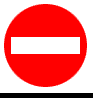 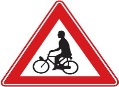     C)                    D) 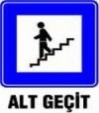 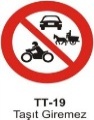 I- Koyu renkli elbiseler giymeliyiz                                            II-El feneri kullanmalıyız    III-Kıyafetlerimize ışığı yansıtan etiketler takmalıyız            IV-Açık renk kıyafetler giymeliyiz 2- Karanlıkta yürürken yukarıdaki davranışlardan hangilerini  yapmalıyız?A-Sadece I                         B-I ve II                            C-II, III ve IV                      D-Hepsi3- )Aşağıdakilerden hangisinde emniyet kemeri ile ilgili   bilgiler doğru verilmiştir?A) Emniyet kemerini sadece arka koltukta oturanlar takmalıdır.B) Emniyet kemeri takılması zorunlu değildir.C) Sadece yetişkinler emniyet kemeri takmalıdır.D) Özel taşıtta bulunan herkes emniyet kemerini takmalıdır.4- ) Aşağıdakilerden hangisi toplu taşıma araçlarının tercih edilme sebeplerinden değildir?A) Trafik yoğunluğunun azalmasına katkı sağlamasıB) Çevre kirliliğini azaltmasıC)Trafik kazalarını azaltmasıD) Belediyelere gelir sağlaması 5- ) Aşağıdakilerden hangisi insanlardan kaynaklanan trafik kazalarının nedenlerinden değildir?A) alkol      			B) dikkatsizlikC) sis           			D) uykusuzluk6-)Aşağıdakilerden hangisi tehlikeli bir oyun alanıdır? A) Park	     B) Anayol    C) Okul bahçesi    D) Bahçe7 -) Aşağıda verilen bilgilerden hangisi yanlıştır?A-Çevremizdeki trafik levhalarına zarar vermemeliyiz        B-Yolculuk sırasında gürültü yapmalıyız.C-Taşıtların arkasına tutunup seyahat etmemeliyiz             D-Taşıtların penceresinden  elimizi çıkarmamalıyız.	8- ) Karşıdan karşıya geçerken yapmamız gereken davranış aşağıdakilerden hangisidir?A- Önce sola sonra arkamıza bakmak                                   B-Önce sağa sonra sola bakmaC-Önce sola sonra sağa sonra tekrar sola bakmak              D-Önce önümüze sonra arkamıza bakmak   9- )    4-Aşağıdakilerden hangisi toplu taşıma araçlarından değildir?
          A) Vapur                    B) Motosiklet            C) Tramvay                 D) Metrobüs100- )Aşağıdakilerden hangisinde yolculuk yapmak güvenlidir?A) Üzeri açık taşıtlarda     B ) Yük taşıtlarında                 C) Römorklarda               D) Otobüslerde 11-) Aşağıdakilerden hangisi yolcuların kurallara uygun davranışlarındandır?A) Taşıtların penceresinden başını ve kolunu çıkarmadan yolculuk yapmak.B) Üzeri açık araçlarda ve yük üzerinde yolculuk yapmakC) Taşıt durmadan binmek ve inmek D) Taşıt içinde tutunmadan yolculuk yapmak12-) Aşağıdakilerden hangisi toplu taşıma araçlarında yapılan yanlış davranışlardan biridir?A) Taşıtlara binerken sıra olmalıyız.B) Taşıt içinde bir şeyler yememeliyiz.C) Koltuğun üstüne adımızı yazmalıyız.D) Önümüzdeki koltuğu itmemeliyiz.14- )Aşağıdakilerden hangisi emniyet kemeri kullanmanın yararlarındandır?A) Uyuyarak rahat yolculuk sağlamak    B) Ölüm ve yaralanmaları en aza indirmekC) Akaryakıttan tasarruf sağlamak	D) Sürücünün rahat nefes almasını sağlamak13-) Aşağıdakilerden hangisi emniyet kemeri kullanma nedenlerinden değildir?A) Aracın içinden fırlamayı önlemek.B) Kaza anında diğer yolculara zarar vermemek.C) Keyifli bir yolculuk geçirmek.D) Ani frenlerde alabileceği darbeleri önlemek.12-) Aşağıdakilerden hangisi toplu taşıma araçlarında yapılan yanlış davranışlardan biridir?A) Taşıtlara binerken sıra olmalıyız.B) Taşıt içinde bir şeyler yememeliyiz.C) Koltuğun üstüne adımızı yazmalıyız.D) Önümüzdeki koltuğu itmemeliyiz.14- )Aşağıdakilerden hangisi emniyet kemeri kullanmanın yararlarındandır?A) Uyuyarak rahat yolculuk sağlamak    B) Ölüm ve yaralanmaları en aza indirmekC) Akaryakıttan tasarruf sağlamak	D) Sürücünün rahat nefes almasını sağlamak15- ) Okul geçitlerine veya çocukların oyun alanlarına yaklaşan bir sürücü ne yapmalıdır?A) Hızlanmalıdır             	B) UzaklaşmalıdırC) Yavaşlamalıdır       		D) Araçtan inmelidir               16-) Trafikte yayaların daha güvenli geçmesi için yolun üstüne yapılan  yapı nedir?      A-Üst geçit                          B-Trafik ışıkları                 C-Alt geçit                           D-Yaya geçidi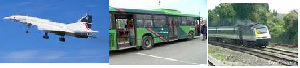   17- )Yukarıda verilen resimlerde hangi ulaşım türünden örnek verilmemiştir?A) Demir yolu			B) Hava Yolu  C) Deniz yolu   		            D) Kara Yolu18- ) Bir taşıt sürücüsünün  aşağıdaki davranışlardan hangisini yapması  sakıncalı olur?A) Arkasındaki yaşlı yolcularla konuşmak.B) Ani duruş ve kalkışlarda bulunmamak.C) Uykusuz araç kullanmamak.D) Gereksiz yere korna çalmamak.19-) Yaya kaldırımında yürüyen çocuklar için aşağıdakilerden hangisi doğrudur?   A) Kaldırımda şakalaşarak yürümek.B) Kaldırımın yola uzak kısmından yürümek.C) Yol boş ise kaldırımda top oynamak.D) Yan yana guruplar halinde yürümek.20-)Aşağıdakilerden hangisi,  trafikte iyi davranışlardandır?A) İşaret vermeden dönüş yapmak.B) Kontrolsüz taşıt yoluna çıkmak.C) Sık sık şerit değiştirmek.D) Hız sınırlarına uymak.21 -) Aşağıdakilerden hangisi yanlış bir davranıştır?A) Yaya kaldırımdan gitmek.B) Kırmızı ışıkta durmak.C) Hareket halindeki araçtan inmek.D) Araca bindiğimizde emniyet kemerini bağlamak.22- ) Aşağıdakilerden hangisi kaza nedeni olabilir?A) Uykusuz araç kullanmak.B) Yeşil ışıkta geçmek.C) Kırmızı ışıkta durmak.D) Trafik kuralına uygun hızda gitmek.   22-)Aşağıdakilerden hangisi trafikte yayanın sorumluluklarından değildir?A) Kurallara uygun davranma.B) Yaya kaldırımlı yoldan yürüme.C) Şehir içi ve dışı hız limitlerine uyma.D) Karanlık ise görülebilmek için önlem alma 24 -) “Taşıt durmadan inmek ……………………. neden olur.” İfadesinde boşluğa aşağıdakilerden hangisi gelmelidir?A) kazalara		B) zamandan tasarruf etmemizeC) daha hızlı hareket etmemize  D) varacağımız yere erken varmamıza25- ) Ambulans, polis aracı ve itfaiye sürücüleri geçiş üstünlüğünü ne zaman kullanır?A) Her zamanB) Trafik sıkıştığındaC) Trafik yoğunluğu olmadığında D) Görev hâlinde 26 -) Aşağıdakilerden hangisinin taşıt içinde yapılması sakıncalıdır?A) Taşıt camından dışarı sarkmak  B) Şoförü meşgul etmemekC) Emniyet kemeri takmakD) Taşıt içinde dolaşmamak  27-)Toplu taşıma aracında yolculuk yaparken         aşağıda belirtilen davranışlardan hangisini yapan yolcu uyarılmalıdır?A) Kulaklıkla müzik dinleyen yolcu.B) Koltukların üzerine resim yapan yolcu.C) Kitap okuyan yolcu.D) Etrafı izleyen yolcu.NOT :  A ve B bölümündeki sorular 1’er puan olup, C bölümü soruları 3’er puandır.Süre : 1 ders saatidir.BAŞARILAR DİLERİM.                                       4 A S. Öğretmeni